өcөнсө             сакырылышы	      сорок  четвертое       заседание кырык  дүртенсе   ултырышы                                       третьего                     созыва                          KАРАР                                                                   РЕШЕНИЕ   «18»   май     2015 й.                        № 224                               «18»  мая   2015 г.Об утверждении генерального плана сельского поселения Ахметовский сельсовет муниципального района Кушнаренковский район Республики Башкортостан
          В соответствии со статьей 14 Федерального закона от 06.10.2003г. № 131-ФЗ "Об общих принципах организации местного самоуправления в Российской Федерации", главой 3 Градостроительного кодекса Российской Федерации, ст.11 Устава сельского поселения Ахметовский  сельсовет муниципального района Кушнаренковский район Республики Башкортостан, на основании протокола публичных слушаний, заключения комиссии о результатах публичных слушаний Совет сельского поселения Ахметовский сельсовет муниципального района Кушнаренковский район Республики Башкортостан, РЕШИЛ:1.Утвердить генеральный план сельского поселения Ахметовский сельсовет муниципального района Кушнаренковский район Республики Башкортостан с учетом поступивших предложений (таблица № 1 прилагается)           2. Настоящее решение вступает в силу с момента официального обнародования.            3. Контроль за исполнением  настоящего  решения  оставляю  за собой.Глава сельского поселенияАхметовский сельсоветмуниципального районаКушнаренковский районРеспублики Башкортостан	З.А.Ялаева                                                                                                             Таблица № 1Сводная таблица  предложений по проекту решения Совета сельского поселения Ахметовский  сельсовет  муниципального района   Кушнаренковский район Республики  Башкортостан   « Разработка  генерального плана сельского поселения Ахметовский  сельсовет  муниципального района Кушнаренковский  район  Республики Башкортостан»Глава сельского поселенияАхметовский сельсоветмуниципального районаКушнаренковский районРеспублики Башкортостан	З.А.ЯлаеваБашkортостан  РеспубликаһыКушнаренко районы муниципаль районыныңӘХмӘТ ауыл советы ауыл билӘмӘһе cоветы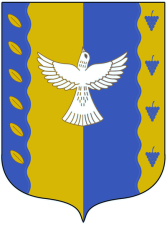 совет сельского поселенияАХМЕТОвский  сельсовет муниципального района Кушнаренковский районреспублики Башкортостан№п/п  Содержание   предложения   Кто  вноситРешение1.под расширение с.Ахметово отводить поле сельскохозяйственного назначения с кадастровым номером   02:36:010902:11, а отводимое поле  с кадастровым номером  02:36:010902:10 является болотистым.гражданин с.Ахметово- Галиев Ф.З.